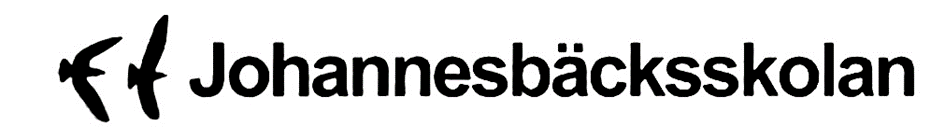 
plan mot händelse av hot och våld Uppdaterad Bakgrund
Alla som arbetar i skolan, elever såväl personal, har rätt att vistas i en trygg miljö och bemötas med respekt. Det förutsätts att vi behandlar varandra väl och tar gemensamt ansvar för varandra. Dessvärre uppstår ibland hotfulla eller våldsamma situationer som vi måste handskas med på ett så tillfredsställande sätt som möjligt. Mycket lidande kan förhindras med förebyggande åtgärder, väl fungerande rutiner och ett bra omhändertagande av den eller dem som råkat ut för våld eller hot. Varje incident av hot och/eller våld mot elever eller personal skall resultera i en reaktion från de vuxna i skolan. Reaktionen ska följa handlingsplanens rutiner. Denna handlingsplan innehåller rutiner med instruktioner för vad man omedelbart kan göra i en akut situation, samt vad vi ska göra för att skydda och hjälpa elever och medarbetare i situationer där hot eller våld förekommer. Skolan är inte en allmän plats
Skolan är till för eleverna och de som jobbar där. Personer som inte har ett uttalat syfte eller är utomstående ska efterfrågas anledningen till varför de befinner sig på området. Exempel på frågor som kan ställas: Kan jag hjälpa till med något? Vem söks? Om situationen upplevs som hotfull ska arbetstagare inte närma sig själv utan ta hjälp av kollega. Tänk på att aldrig utsätta dig för en situation där du upplever risk att hamna i fara. Det finns starka och självklara skäl till att en vårdnadshavare ska ha tillgång till en skola, inte minst i samband med hämtning och lämning i skolan. Det ligger alltid i skolans intresse att det finns ett bra samarbete mellan skolan och hemmet för att kunna ge eleven en så bra utbildning som möjligt. Handlingsplan i händelse av våld och hot på arbetsplatsen Rutiner vid akuta situationer med hot eller våld Försök behålla lugnet Angreppet gäller oftast inte dig personligen - utan du råkar bara befinna dig i den aggressives väg eller företräder något som väckt hans/hennes ilska. Lyssna aktivt Den aggressive blir positivt överraskad av att möta någon som är intresserad av hans/hennes problem och är villig att lyssna. Respektera revir Den aggressive behöver ett stort revir. Gå inte för nära och avvakta med eventuell kroppskontakt tills du känner dig säker på att du är accepterad. Skapa fri väg Den aggressive behöver beredas så fri väg som möjligt från det/den som väckt ilskan för att inte bli provocerad att fortsätta sin attack. Öppna eventuellt stängda dörrar och visa på vägar bort från dig som attackerats eller hotats. Sök skydd Visar den aggressive att den avser angripa dig ska du söka skydd genom att fly från platsen och sätta dig i säkerhet. Tillkalla om möjligt samtidigt hjälp. Försök att uppmärksamma andra i omgivningen på situationen utan att provocera angriparen och därigenom riskera att förvärra din egen belägenhet. Kontakta utifrån situationPolis 112 Skolans expedition, Birgitta Svensson, 018-727 67 59 Rektor, Gunilla Nauwerck, 018-727 67 87
Biträdande rektor, Trudel Berggren, 018-727 49 84Inrymning - ta skydd inomhusInrymning innebär att elever och skolpersonal stänger in sig i klassrum eller andra skolsalar på uppmaning av ledning eller annan personal (oftast i samråd med polisen) när en inre hotbild uppstår (gärningsman inne i skolans lokaler).Gör så här vid inrymning i klassrum eller annan lokalLås alla de dörrar som går att låsaLås och/eller barrikadera dörren i skolsalenSök skydd efter golvetSläck belysningen Sätt mobiltelefonerna på ljudlöst Titta inte ut genom fönster och dörrarVar tystDra för gardiner/dra ner persiennerUtrymning - lämna skolan för att söka skyddUtrymning innebär att elever och skolpersonal lämnar skolan för att söka skydd på uppmaning av skolledning, larm eller annan personal.Utrymning kan vara en lämplig metod när skolbyggnaden av någon anledning inte ger bästa skyddet. Utrymning kan även vara den bästa metoden om elever och personal redan befinner sig på skolgården eller i trapphus på väg in i skolan. Om den som hotat eller utövat våld avviker- Lås de dörrar som går att låsa- Följ inte efter - Försök få en uppfattning om personens utseende, klädsel, ålder, kön etc. - Kontakta omgående polis och din närmaste chef - Beskriv vad som har hänt och lämna dina iakttagna signalementsuppgifter på våldsverkaren Utestängning – stäng ute gärningspersonenNär ett eventuellt väpnat våld pågår på skolgården, gör så här:-Stäng dörrarna till skolan - Håll alla elever och skolpersonal inomhus medan gärningspersonerna utestängs. I skolor med flera byggnader kan det också vara möjligt att inte bara låsa klassrum utan också försöka barrikadera ingångarna så att våldet inte sprider sig till fler skolbyggnader.Utestängning ska ske om personal påkallar detta. Personalen ser till att låsa de dörrar som går att låsa. Utrymningsplan i händelse av brand och bombhotVid larm – alla lämnar gemensamt lokalerna lugnt och samlat och går omedelbart (inte först till skåp efter ytterplagg och skor) till uppsamlingsplatsen bakom särskolan Hiss får ej användas vid utrymning Använd den vanliga vägen ut, i andra hand brandtrappa och fönsterUndvik rökfyllda utrymningsvägarSom personal, tänk på attta med klasslistanstäng dörren men lämna olåststäng fönsterläraren lämnar rummet sist så att ingen elev blir kvarundervisande lärare håller ihop med sin gruppSom personal i hemkunskaps- och slöjdsalar, tänk på attSlå av huvudströmmenPå uppsamlingsplatsenÅrskurs 6 ställer sig längst bort till vänster och övriga klasser i fallande ordningVid falsklarm meddelar rektor om/när klasserna kan återgå till skolans lokalerVid brand avgör räddningsledaren när klasserna kan återgå till skolans lokalerBombhot Via telefonFörsök tyda ut så mycket som möjligt av samtaletLyssna noga på vad som sägs; rösten, karaktären mmAnteckna tidpunkt